Application to Change a Currently Registered Transitional B Program  Leading to Teacher CertificationUse this form to request a change to a currently registered Transitional B program. If the program is jointly registered with another institution, all participating institutions must confirm support for the changes.Directions for submission of request: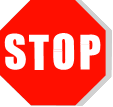 1.	 Create a single saved, not scanned, PDF document that includes:This applicationMaster Plan Amendment Supplement and Abstract (if applicable)Application to add the Distance Education Format (if applicable). (Note: If the only requested change is to add the distance education format to an existing registered program, institutions need only complete and submit the Application to Add the Distance Education Format to a New or Registered Program.)Any required course syllabi or faculty CVs3.	 Attach the PDF documents to an e-mail.4.    Send e-mail to OCUEedapps@mail.nysed.govWhen submitting to the mailbox, include the following elements in the subject line of the e-mail:Institution Name, Degree Award, and Program Title E.g., Subject: AAA College, Request for Change, Master of Science, Adolescent EducationApplication to Change a Currently Registered Transitional B Program Leading to Teacher CertificationPlease submit your application materials via email to the New York State Education Department, Office of College and University Evaluation at: OCUEedapps@mail.nysed.govSubmit the application and CEO signature document, without CVs and Syllabi, as one PDF document. Submit CVs and Syllabi, as required, as separate PDF documents.When submitting to the mailbox, include Institution name, Award, and Program title in the Subject Heading (e.g., AAA College. MAT. Biology 7-12) *The CEO/Chancellor/Provost should inform this department in writing when there is a change in the designated person.Graduate Program Schedule TableSide by Side Comparison Chart Full-Time Faculty TableNote: Faculty teaching at the graduate level must have an earned doctorate/terminal degree or demonstrate special competence in the field. Part-Time Faculty TableNote: Faculty teaching at the graduate level must have an earned doctorate/terminal degree or demonstrate special competence in the field. Provide information on part-time faculty members who will be teaching each course in the major field or graduate program. The application addendum for professional licensure, teacher certification, or educational leadership certification programs may provide additional directions for those types of proposals.Faculty to be Hired TableSample Pedagogical Core Courses TablePedagogical Core Courses Table*Based on regulations, General Pedagogical Core Requirements (PCR) are applicable to all programs with exception of a) programs leading exclusively to initial certificates valid for teaching a specific career and technical subject; and b) programs leading exclusively to extensions/annotations.Changes and Adaptations Requiring State Education Department ApprovalChanges in Program Content Any of the following substantive changes:Cumulative change from the Department’s last approval of the registered program of one-third or more of the minimum credits required for the award (e.g., 10 credits in a master’s degree program)Changes in the program’s focus or design Adding or eliminating an option or concentrationEliminating a requirement for completion, including an internship, clinical, cooperative education, or other work-based experienceOther Changes Program title (Access the unique Title Change Request Form here  Program award (e.g., change in degree)Mode of delivery (Note: if the change involves adding a distance education format to a registered program, please complete the Application to Add the Distance Education Format to a New or Registered Program.)  Discontinuing a programAdding or deleting a certificate titleA change in the total number of credits of any certificate or advanced certificate programA format change that alters the program's financial aid eligibility (e.g., from full-time to part-time, or to an abbreviated or accelerated semester)A change that impacts the pedagogical coreSection 1. Institution InformationSection 1. Institution InformationItemResponse (type in the requested information)Response (type in the requested information)Institution name and addressAdditional information:Specify campus where program is offered, if other than the main campus:Additional information:Specify campus where program is offered, if other than the main campus:Identify the program you wish to change       Program title: Degree/Award (See 3.50 Registered Degrees)  (e.g., B.A., M.S.):      Credits:      HEGIS code:      Program code:      List the teacher or educational leader certificate titles the program leads to:      Program title: Degree/Award (See 3.50 Registered Degrees)  (e.g., B.A., M.S.):      Credits:      HEGIS code:      Program code:      List the teacher or educational leader certificate titles the program leads to:      Contact person for this proposalName and title:      Telephone:      				Fax: 	     			E-mail:     Name and title:      Telephone:      				Fax: 	     			E-mail:     CEO (or designee) approval Signature affirms the institution’s commitment to support the program as revised.Name and title:     Signature and date:     Name and title:     Signature and date:     CEO (or designee) approval Signature affirms the institution’s commitment to support the program as revised.If the program will be registered jointly with another institution, provide the following information:If the program will be registered jointly with another institution, provide the following information:CEO (or designee) approval Signature affirms the institution’s commitment to support the program as revised.Partner institution’s name:     Name and title of partner institution’s CEO:     Signature of partner institution’s CEO:     Partner institution’s name:     Name and title of partner institution’s CEO:     Signature of partner institution’s CEO:     Section 2. Identification and Explanation of a Proposed Change Below are the changes that can be made to currently registered programs leading to teacher or educational leadership certification. Check the box(es) that correspond to the proposed change(s) you are requesting.Complete Part A. Complete the applicable items in Part B.Complete the Sections required for each requested change.Section 2. Identification and Explanation of a Proposed Change Below are the changes that can be made to currently registered programs leading to teacher or educational leadership certification. Check the box(es) that correspond to the proposed change(s) you are requesting.Complete Part A. Complete the applicable items in Part B.Complete the Sections required for each requested change.Discontinuing a Program  Complete: Part A and Item 1 in Part BEliminating a Major or Concentration Complete: Part A and Section 4 Side by Side Comparison Chart Adding a Major or Concentration  Complete: Part A, Item 2 in Part B, and Section 3 Program Schedule, Section 5 Faculty Table, and Section 6 Catalog Course Descriptions and Course SyllabiDeleting a Certificate Title    	Complete: Part A, Item 3 in Part B, and Section 4 Side by Side Comparison ChartAdding a Certificate Title Complete: Part A, Item 4 in Part B, and Section 3 Program Schedule, Section 4 Side by Side Comparison Chart, Section 5 Faculty Table, Section 6 Catalog Course Descriptions and Course Syllabi, Section 7 Pedagogical Core Course Work and Section 8 Field Experience and Student Teaching or Section 9 Field Experiences for Ed Leadership Programs   Change in Delivery Mode Complete: Part A, Item 5 in Part B, and Section 3 Program Schedule, and the Distance Education  Application if applicable.Change in Format Complete: Part A, Item 6 in Part B, and Section 3 Program Schedule.Altering the liberal arts and science content in a way that changes the degree classification, as defined in Section 3.47(c)(1-4) of Regents RulesComplete: Part A, Section 3 Program Schedule, Section 4 Side by Side Comparison Chart, Section 5 Faculty Chart, and Section 6 Course Syllabi and Catalog Course Descriptions Change in Degree Award Complete: Part A, Item 7 in Part B, Section 3 Program Schedule, and Section 4 Side by Side Comparison Chart.Change in the Total Number of Credits of any Certificate or Advanced Certificate – When the change impacts less than 1/3 of the credits and does not impact the Pedagogical Core: Complete: Part A, Item 8 in Part B, Section 3 Program Schedule, and Section 4 Side by Side ChartCurricular Change of 1/3 or More of the Credits Complete: Part A, Section 3 Program Schedule, Section 4, Side by Side Comparison Chart. Include Section 5 Faculty Table, and Section 6 Catalog Course Descriptions and Course Syllabi. If new courses are added.Curricular Change that Impacts the Pedagogical Core  Complete: Part A, Section 3 Program Schedule, Section 4, Side by Side Comparison Chart, Section 5 Faculty Table, Section 6 Catalog Course Descriptions, Section 7 Pedagogical Core Course Work and Section 8 Field Experience and Student Teaching or Section 9 Field Experiences for Ed Leadership Programs   Part A: All Program Changes: Complete items 1 and 2 for all program changes. Part A: All Program Changes: Complete items 1 and 2 for all program changes. Explain the program change.Answer:      Explain the program change.Answer:      Identify the certificate title(s) to which the program currently leads.Answer:      Identify the certificate title(s) to which the program currently leads.Answer:      Part B: Program-Specific Change Items: Complete the items that correspond to the change or changes in the program being requested. Part B: Program-Specific Change Items: Complete the items that correspond to the change or changes in the program being requested. Discontinuing a ProgramIndicate the date* the program will be discontinued. Answer:      *If any students do not complete studies in this/these curriculum(s) by the termination date, it is the responsibility of the institution to request an extension of the registration period for the program or to make other arrangements for those students to complete their studies. Discontinuing a ProgramIndicate the date* the program will be discontinued. Answer:      *If any students do not complete studies in this/these curriculum(s) by the termination date, it is the responsibility of the institution to request an extension of the registration period for the program or to make other arrangements for those students to complete their studies. Adding a Major or ConcentrationExplain how the new major or concentration addresses depth and breadth in the discipline. Answer:      Adding a Major or ConcentrationExplain how the new major or concentration addresses depth and breadth in the discipline. Answer:      Deleting a Certificate Title Indicate the date by which all students in that certificate title will have completed the program.  Answer:      Deleting a Certificate Title Indicate the date by which all students in that certificate title will have completed the program.  Answer:      Adding a Certificate TitleProvide the documented need for this change along with admission requirements. Answer:      Adding a Certificate TitleProvide the documented need for this change along with admission requirements. Answer:      Changing the Delivery Mode (e.g., from traditional format to distance education), indicate the proposed delivery mode:         Standard Independent Study External Accelerated Distance Education(To register a program with the Distance Education format submit Distance Education Application with this proposal.)          Bilingual Language Other Than EnglishAnd Describe how the change impacts library resources, support services or financial aid eligibility. If no added resources are identified for the proposed program, describe why none are needed. Answer:      Changing the Delivery Mode (e.g., from traditional format to distance education), indicate the proposed delivery mode:         Standard Independent Study External Accelerated Distance Education(To register a program with the Distance Education format submit Distance Education Application with this proposal.)          Bilingual Language Other Than EnglishAnd Describe how the change impacts library resources, support services or financial aid eligibility. If no added resources are identified for the proposed program, describe why none are needed. Answer:      Changing the Program Format (e.g., from day to evening, from full-time to part-time, see format definitions), indicate the proposed format:      Day	 Evening 	Weekend  	Evening/Weekend	Not Full-TimeAnd Describe how the change impacts library resources, support services or financial aid eligibility. If no added resources are identified for the proposed program, describe why none are needed. Answer:      Changing the Program Format (e.g., from day to evening, from full-time to part-time, see format definitions), indicate the proposed format:      Day	 Evening 	Weekend  	Evening/Weekend	Not Full-TimeAnd Describe how the change impacts library resources, support services or financial aid eligibility. If no added resources are identified for the proposed program, describe why none are needed. Answer:      Changing the Degree AwardIndicate the proposed degree award and explain how the program meets Section 3.47 and Section 3.50 of the Regents Rules on degree requirements.Answer:      Changing the Degree AwardIndicate the proposed degree award and explain how the program meets Section 3.47 and Section 3.50 of the Regents Rules on degree requirements.Answer:      Changing the Total Number of Credits for a Certificate or Advance Certificate ProgramIndicate the number of credits in the current program and the proposed number in the proposed change.  Answer:      Changing the Total Number of Credits for a Certificate or Advance Certificate ProgramIndicate the number of credits in the current program and the proposed number in the proposed change.  Answer:      Section 3:  Program ScheduleComplete this section for the following changes:Curricular Change of 1/3 or More of the CreditsCurricular Change that impacts the Pedagogical CoreAdding a Certificate Title  Adding a Major or ConcentrationComplete ﷟HYPERLINK "bookmark://undergrad"(for undergraduate programs) or ﷟HYPERLINK "bookmark://grad"(for graduate programs) to show the sequencing and scheduling of courses in the program.  If the program is offered through a nontraditional schedule, explain the schedule, including its impact on financial aid eligibility.Answer:      Confirm that for each (one) credit there is at least 15 hours (of 50 minutes each) of instruction and at least 30 hours of supplementary assignments.

 Yes        No       If no, explain:      Only for master’s degree programs, as required under §52.2(c) (8), research or a comparable occupational or professional experience shall be a component of each master’s degree program. This normally includes at least one of the following: passing a comprehensive test, writing a thesis based on independent research or completing an appropriate special project. Identify how this requirement is met, including course number if applicable: Answer:           Indicate academic calendar type:  Semester    Quarter    Trimester    Other (describe):      Indicate academic calendar type:  Semester    Quarter    Trimester    Other (describe):      Indicate academic calendar type:  Semester    Quarter    Trimester    Other (describe):      Indicate academic calendar type:  Semester    Quarter    Trimester    Other (describe):      Indicate academic calendar type:  Semester    Quarter    Trimester    Other (describe):      Indicate academic calendar type:  Semester    Quarter    Trimester    Other (describe):      Indicate academic calendar type:  Semester    Quarter    Trimester    Other (describe):      Indicate academic calendar type:  Semester    Quarter    Trimester    Other (describe):      Indicate academic calendar type:  Semester    Quarter    Trimester    Other (describe):      Indicate academic calendar type:  Semester    Quarter    Trimester    Other (describe):      Label each term in sequence, consistent with the institution’s academic calendar, e.g., Fall 1, Spring 1, Fall 2.Use the table to show how a typical student may progress through the program; copy/expand the table as needed.Label each term in sequence, consistent with the institution’s academic calendar, e.g., Fall 1, Spring 1, Fall 2.Use the table to show how a typical student may progress through the program; copy/expand the table as needed.Label each term in sequence, consistent with the institution’s academic calendar, e.g., Fall 1, Spring 1, Fall 2.Use the table to show how a typical student may progress through the program; copy/expand the table as needed.Label each term in sequence, consistent with the institution’s academic calendar, e.g., Fall 1, Spring 1, Fall 2.Use the table to show how a typical student may progress through the program; copy/expand the table as needed.Label each term in sequence, consistent with the institution’s academic calendar, e.g., Fall 1, Spring 1, Fall 2.Use the table to show how a typical student may progress through the program; copy/expand the table as needed.Label each term in sequence, consistent with the institution’s academic calendar, e.g., Fall 1, Spring 1, Fall 2.Use the table to show how a typical student may progress through the program; copy/expand the table as needed.Label each term in sequence, consistent with the institution’s academic calendar, e.g., Fall 1, Spring 1, Fall 2.Use the table to show how a typical student may progress through the program; copy/expand the table as needed.Label each term in sequence, consistent with the institution’s academic calendar, e.g., Fall 1, Spring 1, Fall 2.Use the table to show how a typical student may progress through the program; copy/expand the table as needed.Label each term in sequence, consistent with the institution’s academic calendar, e.g., Fall 1, Spring 1, Fall 2.Use the table to show how a typical student may progress through the program; copy/expand the table as needed.Label each term in sequence, consistent with the institution’s academic calendar, e.g., Fall 1, Spring 1, Fall 2.Use the table to show how a typical student may progress through the program; copy/expand the table as needed.Term:     Term:     Term:     Term:     Term:     Term:     Term:     Term:     Term:     Course Number & TitleCourse Number & TitleCreditsNewPrerequisite(s)Course Number & TitleCreditsNewPrerequisite(s)Term credit total:Term credit total:Term credit total:Term:     Term:     Term:     Term:     Term:     Term:     Term:     Term:     Term:     Course Number & TitleCourse Number & TitleCreditsNewPrerequisite(s)Course Number & TitleCreditsNewPrerequisite(s)Term credit total:Term credit total:Term credit total:Term:     Term:     Term:     Term:     Term:     Term:     Term:     Term:     Term:     Course Number & TitleCourse Number & TitleCreditsNewPrerequisite(s)Course Number & TitleCreditsNewPrerequisite(s)Term credit total:Term credit total:Term credit total:Term:     Term:     Term:     Term:     Term:     Term:     Term:     Term:     Term:     Course Number & TitleCourse Number & TitleCreditsNewPrerequisite(s)Course Number & TitleCreditsNewPrerequisite(s)Term credit total:Term credit total:Term credit total:Program Totals:Credits:    Credits:    Credits:    New: indicate if new course 	Prerequisite(s): list prerequisite(s) for the noted coursesNew: indicate if new course 	Prerequisite(s): list prerequisite(s) for the noted coursesNew: indicate if new course 	Prerequisite(s): list prerequisite(s) for the noted coursesNew: indicate if new course 	Prerequisite(s): list prerequisite(s) for the noted coursesNew: indicate if new course 	Prerequisite(s): list prerequisite(s) for the noted coursesNew: indicate if new course 	Prerequisite(s): list prerequisite(s) for the noted coursesNew: indicate if new course 	Prerequisite(s): list prerequisite(s) for the noted coursesNew: indicate if new course 	Prerequisite(s): list prerequisite(s) for the noted coursesNew: indicate if new course 	Prerequisite(s): list prerequisite(s) for the noted coursesNew: indicate if new course 	Prerequisite(s): list prerequisite(s) for the noted coursesSection 4:  Side by Side Comparison ChartComplete this section for the following changes:Curricular Change that impacts the Pedagogical CoreAdding a Certificate Title Adding a Major or ConcentrationAltering the Liberal Arts and Sciences Contenta)  Complete the ﷟HYPERLINK "bookmark://sidebyside"Side-by-Side Comparison Chart of the existing and newly modified program.Courses in Existing ProgramCourses in Existing ProgramCourses in Existing ProgramCourses in the Newly Modified ProgramCourses in the Newly Modified ProgramCourses in the Newly Modified ProgramCourse NumberCourse TitleCourse CreditsCourse NumberCourse TitleCourse CreditsSection 5: Faculty TableComplete this section for the following changes:Curricular Change that impacts the Pedagogical CoreAdding a Certificate Title Adding a Major or ConcentrationAltering the Liberal Arts and Sciences ContentIf the change impacts faculty who will be teaching courses or if new courses are being added complete the Full-Time Faculty Table, Part-Time Faculty Table, and/or Faculty to be Hired Table, as applicable for the new courses being added. If the proposed programs are to be offered at multiple campuses, please submit faculty tables for each campus. See information regarding faculty qualifications.Attach the individual faculty curricula vita for each new instructor indicated in the proposed program change.Faculty Member Name and Title (include and identify Program Director)List All Earned Degrees & Disciplines (include College/University). Disciplines must be identified.Additional Qualifications: list related certifications/ licenses; professional experience; scholarly contributions, etc.Program Courses (Course Number and Title) Must be Listed Percent Time to ProgramExample: Jonathan Smith, Assistant Professor Program DirectorExample: Ph.D. in Curriculum and Instruction, Syracuse University M.A. in Special Education, College of Saint Rose  B.A. in English, University at Albany Example: Special Education N-12 certificate Smith, J. (2011) Teaching Students with Special Needs.  Journal of Special Needs, 3 (6), 226-241.Example: EDU 301: Teaching Students with DisabilitiesExample: 60%Faculty Member Name and Title (include and identify Program Director)List All Earned Degrees & Disciplines (include College/University). Disciplines must be identified.Additional Qualifications: list related certifications/ licenses; professional experience; scholarly contributions, etc.Program Courses (Course Number and Title) Must be ListedExample: Jonathan Smith, Assistant Professor Program DirectorExample: Ph.D. in Curriculum and Instruction, Syracuse University M.A. in Special Education, College of Saint Rose  B.A. in English, University at Albany Example: Special Education N-12 certificate Teaching Students with Special Needs.  Journal of Special Needs, vol. 3, no. 6, 226-241, 2011.Example: EDU 301: Teaching Students with DisabilitiesIf faculty must be hired, specify the number and title of new positions to be established and minimum qualifications.If faculty must be hired, specify the number and title of new positions to be established and minimum qualifications.If faculty must be hired, specify the number and title of new positions to be established and minimum qualifications.If faculty must be hired, specify the number and title of new positions to be established and minimum qualifications.If faculty must be hired, specify the number and title of new positions to be established and minimum qualifications.If faculty must be hired, specify the number and title of new positions to be established and minimum qualifications.If faculty must be hired, specify the number and title of new positions to be established and minimum qualifications.Title/Rank of PositionNo. of New PositionsMinimum Qualifications (including degree and discipline area)F/T or P/TPercent Time to ProgramExpected Course AssignmentsExpected Hiring DateCatalog Course Descriptions & Course SyllabiComplete this Task for the following changes:Curricular Change of 1/3 or More of the CreditsCurricular Change that impacts the Pedagogical CoreAdding a Certificate Title Adding a Major or ConcentrationAttach catalog course descriptions for existing courses that are impacted by the change. To attach, see Directions for Submission of Request on the first page of this application. NOTE: Each course identified as meeting the general/program-specific requirement(s) of the pedagogical core must have a course description reflecting alignment with the regulatory requirements.Pedagogical Core Coursework Complete this Task for the following changes:Curricular Change that Impacts the Pedagogical CoreAdding a Certificate Title a) The Pedagogical Core Courses Table is designed to illustrate how the pedagogical course work in the proposed program meets the pedagogical core requirements outlined in Commissioner’s Regulations Section 52.21 for program registration. It can be used for a program leading to a single certificate or to multiple classroom teaching certificates. The Department reviews this table to ensure that the pedagogical requirements of Commissioner’s Regulations have been met. Follow the steps outlined below to complete the Pedagogical Core Courses Table. Additional instructions can be found in the power point at: http://www.highered.nysed.gov/ocue/aipr/documents/pedcoreinstruct.pdf.Step 1: LISTING PEDAGOGICAL COURSES In the first four columns, identify each pedagogical course by course number, title, number of credits, required (R) or elective (E), and the instructor(s)/status (full-time or part-time). See example on Pedagogical Core Courses Table.
Step 2: IDENTIFYING CERTIFICATION AREA CODESUse the Certification Area Code/s listed below to identify the teaching certification area/s the program leads to.  Insert the associated certification area code/s (01-24) in the Program-Specific PCR Cert code column/s. For example, if a program prepares candidates for certification in Childhood Education 1-6 and Teaching Students with Disabilities Childhood 1-6, mark 02 and 06 in the Program-Specific PCR Cert Code columns. See the example in the Sample Pedagogical Core Courses Table.Step 3: IDENTIFYING GENERAL AND PROGRAM SPECIFIC REQUIREMENTS MET BY COURSE WORKGo to http://www.highered.nysed.gov/ocue/aipr/PedagogicalCore.html and click the link for the Certification Area Code that the proposed program will lead to. Review the program requirements identified on the certification area code sheet. Pedagogical core requirements are listed as either General or Program-Specific. Each requirement is identified by a Roman numeral. Identify the General and Program-Specific Pedagogical Core Requirements that are addressed by each course. Complete the chart by entering the associated Roman numeral of the identified requirement into the General or Program-Specific PCR column in the row of the course that meets that requirement. See the example in the Sample Pedagogical Core Courses Table.  NOTE: The Roman numerals listed in the Certification Area Code sheets reflect general and program specific regulatory requirements for each certificate title.  These Roman numerals will not always align with the Roman numerals in Commissioner’s Regulations Section 52.21.  To complete the Pedagogical Core Courses Table, use the Roman numerals listed on the Certification Area Code sheets.Course Number and TitleCreditR/EInstructor(s) / StatusPedagogical Core Requirements (PCR) Addressed Pedagogical Core Requirements (PCR) Addressed Pedagogical Core Requirements (PCR) Addressed Pedagogical Core Requirements (PCR) Addressed Pedagogical Core Requirements (PCR) Addressed Course Number and TitleCreditR/EInstructor(s) / StatusGeneral PCR*Program-Specific PCR  Program-Specific PCR  Program-Specific PCR  Program-Specific PCR  Course Number and TitleCreditR/EInstructor(s) / StatusGeneral PCR*CertCode Cert Code Cert Code   Cert Code Course Number and TitleCreditR/EInstructor(s) / StatusGeneral PCR*0206EDU 620: Literacy Methods in the Inclusive Classroom3RJ. Smith / FT(iv); (v); (vi);(ii);(vi);  (vii);  (viii);Course Number and TitleCreditR/EInstructor(s) / StatusPedagogical Core Requirements (PCR) Addressed Pedagogical Core Requirements (PCR) Addressed Pedagogical Core Requirements (PCR) Addressed Pedagogical Core Requirements (PCR) Addressed Pedagogical Core Requirements (PCR) Addressed Course Number and TitleCreditR/EInstructor(s) / StatusGeneral PCR*Program-Specific PCR  Program-Specific PCR  Program-Specific PCR  Program-Specific PCR  Course Number and TitleCreditR/EInstructor(s) / StatusGeneral PCR*CertCode Cert Code Cert Code   Cert Code Course Number and TitleCreditR/EInstructor(s) / StatusGeneral PCR*Introductory ComponentIn the Introductory Component Courses Table below, list all courses for the introductory component of the proposed program.  List the courses by course number, title, total clock hours, field experience clock hours, required (R) or elective (E), and the instructor(s)/status. Indicate whether the instructor is full-time (FT) or part-time (PT). Indicate the introductory component addressed using the corresponding Roman numeral from the Introductory Component Pedagogical Coursework Requirements list below.Introductory Component Total Clock Hour RequirementsRegulation requires that the introductory component shall include pedagogical core study of at least 200 clock hours, including field experience appropriate to the certificate title sought of at least 40 clock hours under the supervision of a certified teacher. And that at least six hours of the 40 clock hours of field experience shall include a focus on understanding the needs of students with disabilities.Introductory Component Pedagogical Coursework Requirements The introductory component shall include, but shall not be limited to, graduate study designed to permit the candidate to obtain the following pedagogical knowledge, understanding, and skills: (i) introduction to the community in which the school or school district is located and the learning needs of students in that community, including field experiences within the community that provide interactions with community leaders and residents;(ii) historical, social, and legal foundations of education, including special education, the education of students with limited English proficiency, and multicultural education;(iii) rights and responsibilities of teachers and other professional staff, students, parents, community members, school administrators, and others with regard to education;(iv) child or adolescent development, as appropriate to the certificate sought, including the processes of first and second language acquisition and the characteristics of learners with disabilities;(v) instructional planning and effective teaching strategies, including the use of technology, for assisting all students, including native English speakers, English language learners, and students with disabilities, to achieve the State Learning Standards in English language arts and the subject(s) appropriate to the certificate;(vi) school organization and classroom management, including methods of managing behavior of students with disabilities and promoting development of positive social interaction skills in all students;(vii) means for identifying and reporting suspected child abuse and maltreatment, which shall include at least two clock hours of coursework or training regarding the identification and reporting of suspected child abuse or maltreatment, in accordance with the requirements of section 3004 of the Education Law;(viii) means of instructing students for the purpose of preventing child abduction, in accordance with Education Law section 803-a; preventing alcohol, tobacco and other drug abuse, in accordance with Education Law section 804; providing safety education, in accordance with Education Law section 806; and providing instruction in fire and arson prevention, in accordance with Education Law section 808;(ix) means for the prevention of and intervention in school violence, in accordance with section 3004 of the Education Law. This study shall be composed of at least two clock hours of course work or training that includes, but is not limited to, study in the warning signs within a developmental and social context that relate to violence and other troubling behaviors in children; the statutes, regulations and policies relating to a safe nonviolent school climate; effective classroom management techniques and other academic supports that promote a nonviolent school climate and enhance learning; the integration of social and problem solving skill development for students within the regular curriculum; intervention techniques designed to address a school violence situation; and how to participate in an effective school/community referral process for students exhibiting violent behavior; and(x) means for the prevention of and intervention in harassment, bullying and discrimination in accordance with section 14 of the Education Law. Such study shall include six clock hours, of which at least three hours must be conducted through face­ to-face instruction, of course work or training on the social patterns of harassment, bullying and discrimination, as defined in section 11 of the Education Law, including but not limited to those acts based on person's actual or perceived race, color, weight, national origin, ethnic group, religion, religious practice, disability, sexual orientation, gender or sex; the identification and mitigation of harassment, bullying and discrimination; and strategies for effectively addressing problems of exclusion, bias and aggression in educational settings.